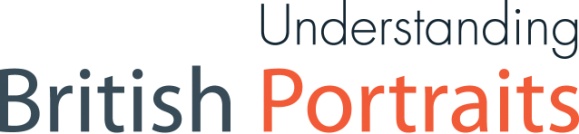 Application form: Fellowships for early career collection professionals in the UKPlease email this form in Word format only to cpegum@npg.org.uk by 5pm on Friday 3 May 2019.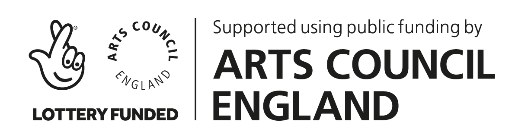 Your detailsYour detailsNameJob titleOrganisation name and addressAccreditation number (if applicable - let us know if you are working towards Accreditation)Email addressPhone numberTitle of your proposed Fellowship (max. 20 words)Your proposed project (max. 500 words)Please describe your project; why you have chosen it, and the proposed methodology.Your proposed use of £1,000 project budgetPlease provide a breakdown of estimated costs. The project budget is intended to fund travel, overnight accommodation, and/or subsistence, as appropriate. It should not be used for training courses, conference fees, image reprographics, freelance fees, or conservation work. Please get in touch with us in advance with any queries.Your proposed output(s) (max. 500 words)Please describe the planned output(s), including expected beneficiaries.Your proposed use of £1,200 output budgetPlease provide a detailed and realistic breakdown of estimated costs. Bid for additional filming resource (max. 500 words) - optionalTwo of the successful Fellows will also be granted an additional £4,000 to develop and co-produce a short film which will serve as another project output. Outline here how you would use this opportunity, what your film would set out to achieve, and your intended audience. Statement of support (max. 500 words)Statement of support (max. 500 words)Your line manager or other senior member of your organisation should add a statement supporting your application which recognises (1) the value and feasibility of the proposed project (2) the suitability of the applicant, and (3) confirms agreement to administer suitable back-fill arrangements. This statement can be emailed or posted separately if preferred but must arrive by the application deadline.Your line manager or other senior member of your organisation should add a statement supporting your application which recognises (1) the value and feasibility of the proposed project (2) the suitability of the applicant, and (3) confirms agreement to administer suitable back-fill arrangements. This statement can be emailed or posted separately if preferred but must arrive by the application deadline.NameJob titleRelationship to applicant (line manager, etc.)Organisation name and address(if different from applicant)Email addressPhone number